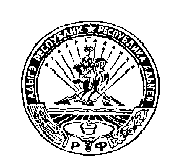 	РЕСПУБЛИКА АДЫГЕЯ                                                                 АДЫГЭ РЕСПУБЛИК         КОШЕХАБЛЬСКИЙ РАЙОН                                                              КОЩХЬАБЛЭ РАЙОН                АДМИНИСТРАЦИЯ                                                         МУНИЦИПАЛЬНЭ ОБРАЗОВАНИЕУМУНИЦИПАЛЬНОГО ОБРАЗОВАНИЯ                                      «БЛЭЩЭПСЫНЭ КЪОДЖЭ ПСЭУП1»«БЛЕЧЕПСИНСКОЕ СЕЛЬСКОЕ ПОСЕЛЕНИЕ»                                  ИАДМИНИСТРАЦИЕ            385431, а. Блечепсин, ул. Ленина, 37                                                                      385431, къ. Блащэпсынэ, Лениным иур., 37       тел. (989) 126-23-03, факс (87770) 9-94-30                                                                    тел. (989) 126-23-03, факс (87770) 9-94-30                 E-mail: blechamo@mail.ru                                                                                                E-mail: blechamo@mail.ru                                               ПОСТАНОВЛЕНИЕ  18.12.2015г.                                № 40-1                          а. Блечепсин «О внесении изменений и дополнений в Положение «О предоставлении гражданами, претендующими на замещение должностей муниципальной службы в муниципальном образовании «Блечепсинское сельское поселение» сведений о доходах, об имуществе и обязательствах имущественного характера, а также о предоставлении муниципальными служащими сведений о доходах, расходах, об имуществе и обязательствах имущественного характера», утвержденное Постановлением главы администрации муниципального образования «Блечепсинское сельское поселение» от 05.02.2015г. № 5.В соответствии с Федеральным законом от 06.10.2003 № 131-ФЗ «Об общих принципах организации местного самоуправления в Российской Федерации», Закона Республики Адыгея от 08.04.2008г. № 166 «О муниципальной службе в Республике Адыгея», Указом Главы Республики Адыгея от 30.12.2014г. № 148 «О некоторых мерах по реализации Федеральных законов "О противодействии коррупции" и "О контроле за соответствием расходов лиц, замещающих государственные должности, и иных лиц их доходам»,                                                ПОСТАНОВЛЯЮ:1. Внести изменения и дополнения в Положение «О предоставлении гражданами, претендующими на замещение должностей муниципальной службы в муниципальном образовании «Блечепсинское сельское поселение» сведений о доходах, об имуществе и обязательствах имущественного характера, а также о предоставлении муниципальными служащими сведений о доходах, расходах, об имуществе и обязательствах имущественного характера», утвержденное  Постановлением главы  администрации муниципального образования «Блечепсинское сельское поселение» от 05.02.2015г. № 5:1.1 п. 3 положения изложить в новой редакции: «Сведения о доходах, об имуществе и обязательствах имущественного характера представляются гражданами по форме справки, утвержденной Указом Главы Республики Адыгея от 30.12.2014г. № 148 «О некоторых мерах по реализации Федеральных законов "О противодействии коррупции" и "О контроле за соответствием расходов лиц, замещающих государственные должности, и иных лиц их доходам».1.2 п. 4 Положения изложить в новой редакции: «Сведения о доходах, расходах, об имуществе и обязательствах имущественного характера представляются муниципальными служащими, замещающими должности муниципальной службы, предусмотренные Перечнями должностей, по форме справки, утвержденной Указом Главы Республики Адыгея от 30.12.2014г. № 148 «О некоторых мерах по реализации Федеральных законов "О противодействии коррупции" и "О контроле за соответствием расходов лиц, замещающих государственные должности, и иных лиц их доходам».2. Настоящее  Постановление вступает в силу с момента его подписания.3. Настоящее  Постановление обнародовать путем его размещения на информационном стенде администрации и на официальном сайте МО «Блечепсинское сельское поселение».И.о. главы администрацииМО«Блечепсинское  сельское поселение»                                  Р.Г.Хатков